Spina Bifida:Stretching Exercises to Prevent Contractures   Hip flexors					Hamstrings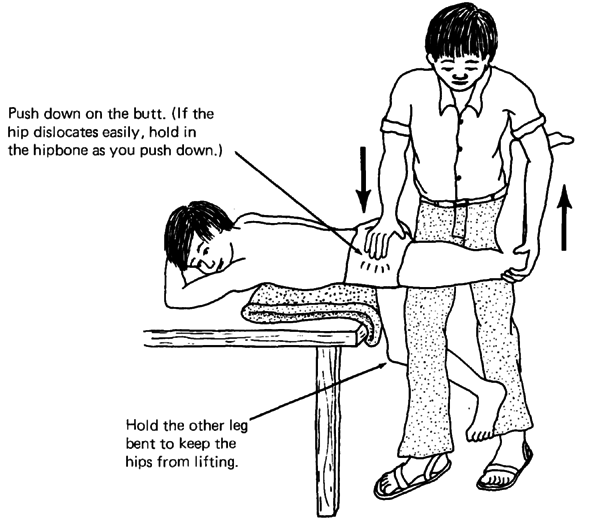 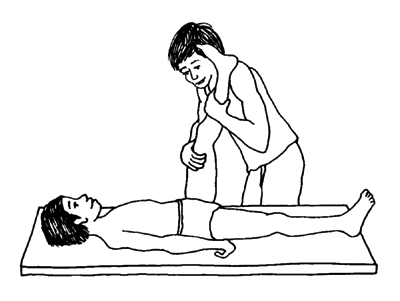 Heel cord						  Elbow flexors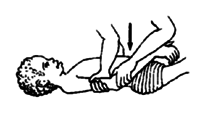 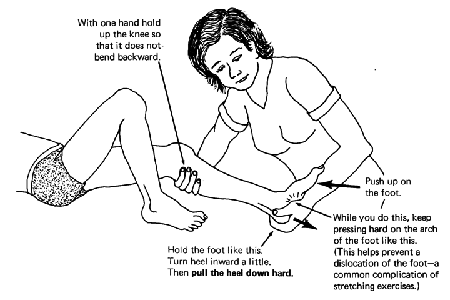   	Shoulders				                     Wrists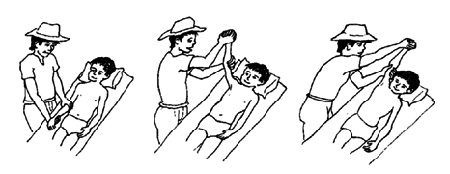 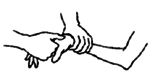 Hold each stretch for 30-60 seconds.  Perform daily.Images from: 	 http://www.dinf.ne.jp/doc/english/global/david/dwe002/dwe00244.html#385